SVMC INTERNSHIP PROGRAM ĐỢT 1 NĂM 2017Học hỏi và trải nghiệm tại 1 công ty hàng đầu thế giới!I/ SVMC Internship Program là gì?Trong khuôn khổ hợp tác giữa Samsung Electronics Việt Nam và các trường Đại học lớn tại miền Bắc, SVMC Internship Program là chương trình giá trị nhằm chuẩn bị hành trang trước khi ra trường cho các bạn sinh viên, cung cấp nền tảng tri thức và kĩ năng vững chắc cần có để trở thành một Nhân viên Lập trình tài năng theo tiêu chuẩn toàn cầu của Tập đoàn Samsung. Ngoài ra, sinh viên còn có cơ hội học hỏi và trải nghiệm môi trường làm việc năng động, chuyên nghiệp và hiện đại tại Trung tâm nghiên cứu và phát triển Điện thoại Di động lớn nhất Đông Nam Á của Samsung, một công ty điện tử hàng đầu thế giới.II/ Thông tin chương trình (đợt 1 năm 2017)Đối tượng xét tuyển:Sinh viên đại học chính quy, dự kiến tốt nghiệp tháng 06/2017Yêu thích lập trình phần mềmĐiều kiện xét tuyển:Điểm trung bình chung tích lũy tới thời điểm hiện tại: CPA ≥ 2.0/ 4Chưa được xét học bổng tài năng Samsung Talent Program (STP), chưa từng tham gia SVMC Internship ProgramThời gian: 3 tuần gồm đào tạo và thực tập ( trong khoảng thời gian từ 06.02 ~ 10.04)Địa điểm: Trung tâm Nghiên cứu và Phát triển điện thoại di động Samsung Việt Nam (SVMC),Số 1, đường Phạm Văn Bạch, Yên Hoà, Cầu Giấy, Hà NộiQuyền lợi:Được đào tạo bài bản, trải nghiệm mini-project và hướng dẫn, đánh giá tận tình từ các kỹ sư giàu kinh nghiệm của SamsungĐược tư vấn thông tin tuyển dụng và ưu tiên khi thi tuyển vào SamsungĐược hỗ trợ 3,000,000 VNĐ/ sinh viênIII/ Quy trình xét tuyển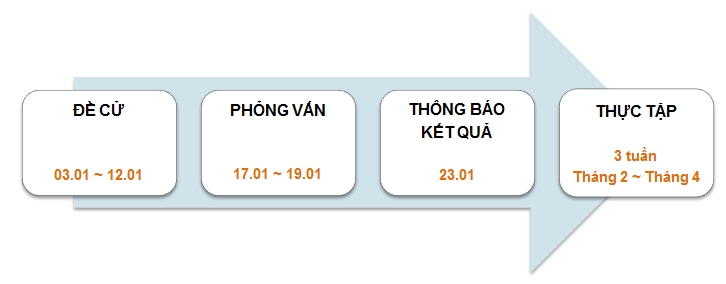 Cách thức đề cử:Sinh viên đăng ký với Trường/Khoa, Trường/Khoa gửi Danh sách sinh viên đề cử tới Samsung trước 12:00 ngày 13 tháng 01 năm 2017Liên hệ- THE END -Ms Bùi Thị Thu Hà 0972 734 233thuha.bui@samsung.com